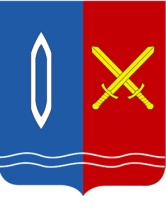 ПРИКАЗОтдела образования администрации г. ТейковоИвановской  областиот 22.04.2021г.  № 143О проведении мониторинга достижения обучающимися планируемых предметных результатов освоения основной образовательной программы начального общего образования по математике                            в 2020-2021 учебном году На основании приказа Департамента образования Ивановской области от 19.04.2021 № 460-о «О проведении мониторинга достижения обучающимися планируемых предметных результатов освоения основной образовательной программы начального общего образования по математике                            в 2020-2021 учебном году» П Р И К А З Ы В А Ю:1. Руководителям общеобразовательных учреждений: 1.1. Организовать и провести 29 апреля 2021 года диагностическую работу по математике для обучающихся 3-х классов в рамках мониторинга (далее – диагностическая работа) в соответствии с приказом Департамента образования Ивановской области от 19.04.2021 № 460-о «О проведении мониторинга достижения обучающимися планируемых предметных результатов освоения основной образовательной программы начального общего образования по математике  в 2020-2021 учебном году».1.2. Назначить: - ответственного за проведение диагностической работы по математике в 3-х классах в общеобразовательном учреждении;-  организаторов в аудитории при проведении диагностической работы в 3-х классах;- экспертов по проверке диагностических работ по математике в 3-х классах.1.3. Скорректировать расписание учебных занятий в день проведения диагностической работы в 3-х классах.1.4. Представить в Отдел образования администрации г. Тейково приказ об организации проведения диагностической работы в общеобразовательном учреждении в срок до 28 апреля 2021 года.1.5. Обеспечить режим информационной безопасности при проведении диагностической работы в общеобразовательном учреждении. 1.6. Информировать учащихся 3-х  классов, их родителей (законных представителей) о сроках проведения диагностической работы по математике. 1.7. Провести анализ и принять управленческие решения по результатам  диагностической работы в 3-х классах.1.8. Направить в Отдел образования администрации г. Тейково результаты проведения диагностической работы в срок до 11 мая 2021 года. (Приложение).2. Контроль исполнения данного приказа возложить на главного специалиста Отдела образования  Камаеву Т.В.Начальник  Отдела образованияадминистрации г.Тейково                                                 А.Н. Соловьева           Результатыдиагностической работы в 3 классе по математике29 апреля 2021 годаОУКлассПредметДатапроведенияКоличествоучащихсяв классеУчащиеся, выполнявшие работуУчащиеся, выполнявшие работуС работой справилисьС работой справилисьС работой справилисьС работой справилисьС работой справилисьС работой справилисьС работой справилисьС работой справилисьОУКлассПредметДатапроведенияКоличествоучащихсяв классекол-во%«5»«5»«4»«4»«3»«3»«2»«2»ОУКлассПредметДатапроведенияКоличествоучащихсяв классекол-во%кол-во%кол-во%кол-во%кол-во%